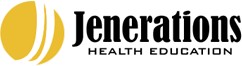 Jenerations Health Education is approved by the following organizations:Jenerations Health Education, #1494, is approved to offer social work continuing education by the Association of Social Work Boards (ASWB) Approved Continuing Education (ACE) program. Organizations, not individual courses, are approved as ACE providers. State and provincial regulatory boards have the final authority to determine whether an individual course may be accepted for continuing education credit. Jenerations Health Education maintains responsibility for this course. ACE provider approval period: 01/26/2021-01/26/24.Jenerations Health Education is approved by the California Board of Registered Nursing, Provider Number 17753The Maryland Board of Social Worker Examiners (BSWE).Jenerations Health Education is an approved continuing education provider by the Texas State Board of Social Work Examiners – Provider # 6859.Jenerations Health Education, Inc. is recognized by the New York State Education Department's State Board for Social Work as an approved provider of continuing education for licensed social workers #SW-0130*Live In-Person, Live Online and Self-StudyJenerations Health Education is approved by the National Academy of Certified Care Managers (NACCM) as a continuing education provider, #20-801JHE.Jenerations Health Education regularly submits programs to the following entities for program approvals:Commission for Case Management Certification (Certified Case Managers)NAB/NCERS (Nursing Home Administrators)National Council of Certified Dementia Practitioners and International Council of Certified Dementia Practitioners (Certified Dementia Practitioners)Certified Financial Planner Board of Standards (Certified Financial Planners)Association of Social Work Boards, ACE program (ASWB ACE)